	Уважаемая Лидия Григорьевна!	 От всего сердца поздравляем Вас с Праздником Великой Победы! Вы всегда были и будете для нас примером мужества, верности, любви к Родине…Ваша смелость, духовная сила, упорство и вера помогли пережить эту тяжёлую во всех смыслах войну. Многие из Вас отдали жизнь ради нас... Хотелось бы выразить огромную благодарность за Ваш подвиг, доблесть, мужество и героизм. Спасибо Вам, ветераны, за мирное небо над нами. Пусть раны не заболят снова, а дороги будут только мирными.	Мы не слыхали голосов войны	И никогда на фронте не бывали.Но мы живём, и знайте, мы горды,Что это Вы нам жизнь отвоевали!                                                              С глубоким уважением,                                                           учащиеся 4 «Б» классаМБОУ СОШ № 34 г. Краснодара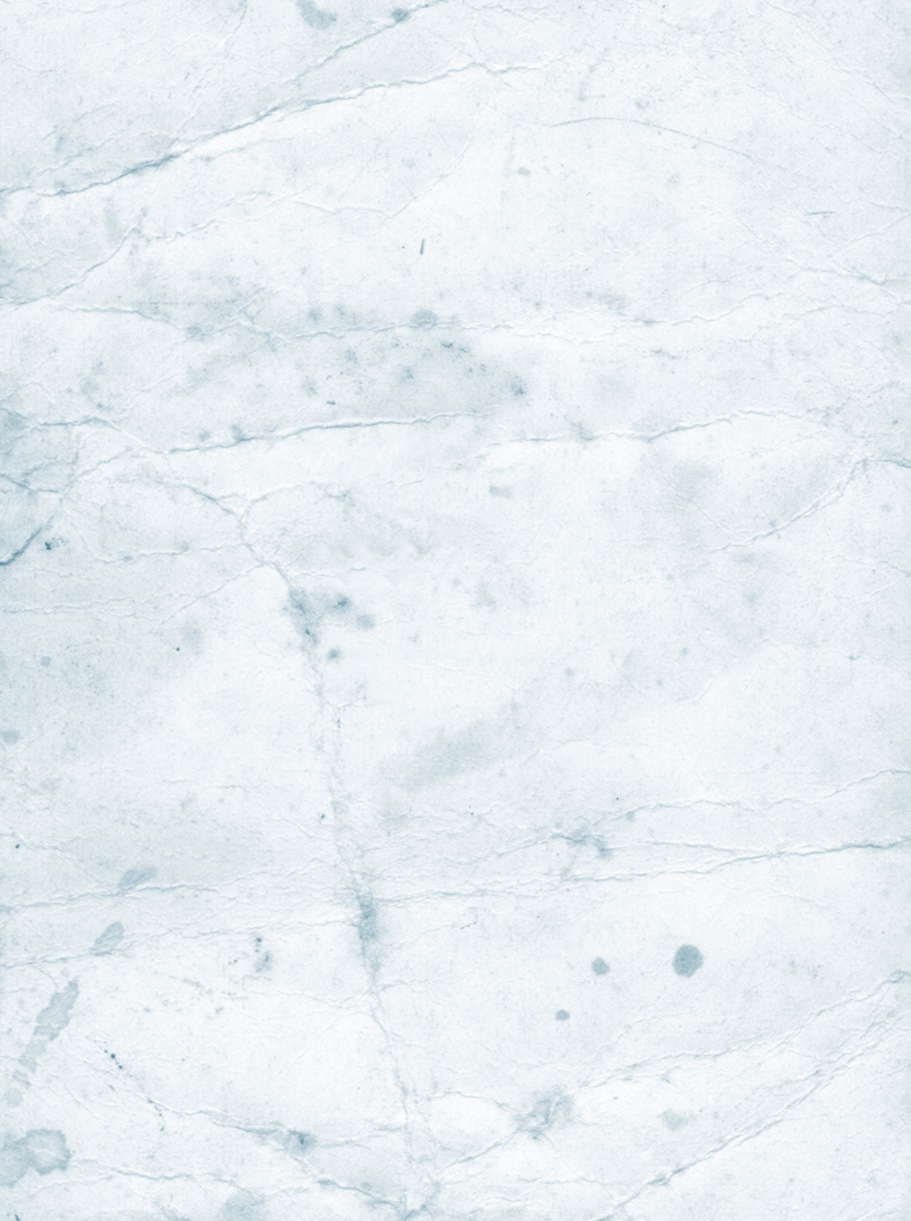 